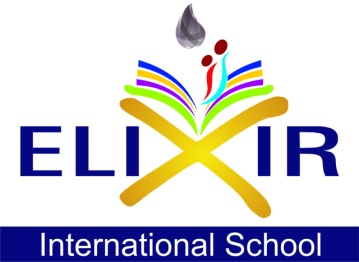 Leave Application FormThe Principal/Teacher,EISB,Dear Madam/Sir,This is to inform that my Son/daughter __________________________Class_____ Session ______Roll No._____ will be/was absent from the school on the following Dates: ______________ to ______________ due to _____________________________________________________________________________________________________________.I request the leave of absence may be granted.Thank You,Yours truly,Signature: ____________________________Date:Teacher Signature